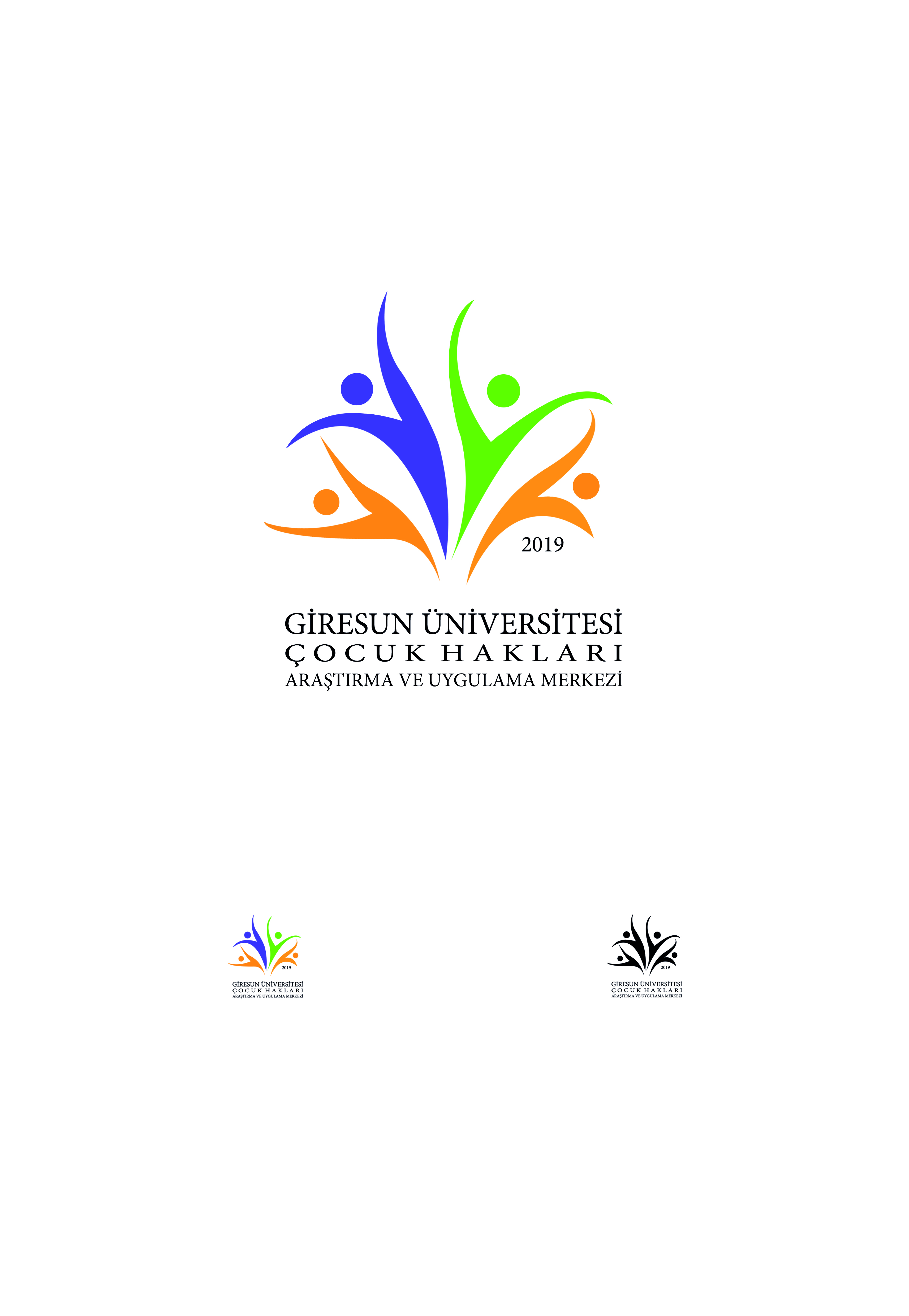 ETİK KURUL BELGESİEtik Kurul Onayı gerektirmeyen makalelerde (2019 yılı ve önceki yıllarda süreci tamamlanan veya süreci başlatılan makaleler) sorumlu yazar tarafından, makalenin dergimize gönderilmesi esnasında ardından aşağıdaki form doldurulup ıslak imzalı olarak Dergi Editör Kurulu’na gönderilmelidir.Makalenin adı: Başlıklı çalışmanın tamamlanma sürecinde bilimsel etik kurallarına uyulmuştur. Veri toplama, derleme ve düzenleme aşamasında herhangi bir değişiklik yapılmamıştır. Çalışma “Etik Kurul Onayı” gerektiren bir veri setine sahip değildir. Bu hususta karşılaşılabilecek tüm ihlallerde Disiplinlerarası Çocuk Hakları Araştırmaları Dergisi’nin hiçbir sorumluluğunun olmadığını, tüm sorumluluğun ilgili yazarlara ait olduğunu ve bu çalışmanın, “Disiplinlerarası Çocuk Hakları Araştırmaları Dergisi” dışında başka bir akademik platforma yayınlanması amacıyla gönderilmediğini taahhüt ederim.Tarih: Sorumlu Yazar Adı-Soyadı: İmzası: 